ПЕТЕРБУРГСКАЯ МОЗАИКА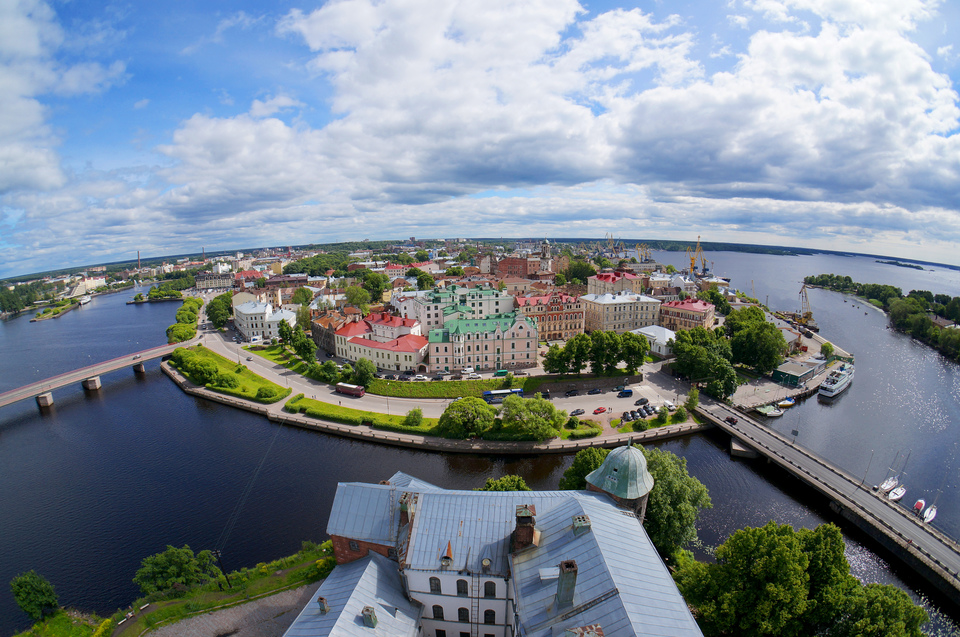 май-сентябрь 20191 день.Встреча группы на вокзале у вагона.Завтрак в кафе.Трассовая экскурсия в Выборг.Обзорная экскурсия по Выборгу. В ходе экскурсии Вы посетите ансамбль Выборгских площадей (Вокзальная пл., Красная пл., Рыночная пл., Соборная пл., Ратушная пл.), парк-эспланада, "Круглая Башня", домик на скале, башня Ратуши, Часовая башня, руины Доминиканского монастыря, Костел Св. Гиацинта, знаменитая крепостная улица.Экскурсия по парку Монрепо - редкой красоты скальный пейзажный парк XVIII-XIX веков расположен на землях бывшего частного поместья, владельцами которого на протяжении 150 лет были бароны Николаи, служившие России на поприще просвещения и дипломатии.Посещение Выборгского замка - древнейшее из выборгских укреплений, возведённое в 13 веке, единственное в России полностью сохранившееся до наших дней как образец средневекового военного зодчества. Толщина стен крепости достигала 2 метра, а стен башни - 4м. Башня эта считалась самой высокой в Скандинавии и была названа в честь короля – крестителя Олафа. Обед в кафе.Возращение в Санкт-Петербург.Размещение в гостинице выбранной категории.Вечерняя прогулка по рекам и каналам (за доп.плату – 1100 руб./чел.).2 день.Завтрак в кафе. Освобождение номеров.Встреча с гидом в холле гостиницы.Обзорная экскурсия по городу - во время автобусной обзорной экскурсии по Санкт-Петербургу вы увидите Исаакиевскую площадь с величественным Исаакиевским собором, Медный всадник, Адмиралтейство, торжественную резиденцию российских императоров — Зимний Дворец, а также Спас-на-Крови, Марсово поле. Далее экскурсия ведет к Петропавловской крепости. Также Вы увидите домик Петра I, стрелку Васильевского острова, Ростральные колонны, здание Биржи. Автобусная обзорная экскурсия — самый популярный способ первого знакомства с Санкт-Петербургом.Трассовая экскурсия в Ломоносов (Ораниенбаум).Экскурсия в Большой Меншиковский дворец - дворец первого петербургского генерал-губернатора Александра Даниловича Меншикова является единственным частным строением, сохранившимся с начала XVIII века до наших дней. Меншиковский дворец был не просто жилыми покоями князя, но и центром политической, культурной и светской жизни молодого Санкт-Петербурга.Обед в кафе.Возращение в город.Окончание программы на вокзале.Стоимость программы на человека при группе:В стоимость программы входит:-проживание в гостинице выбранной категории; -питание по программе (2 завтрака, 2 обеда);-транспортное обслуживание; -экскурсионное обслуживание и услуги гида по программе.В стоимость программы не входит:-проезд до/от Санкт-Петербурга.Турфирма оставляет за собой право на изменение порядка экскурсионной программы безуменьшения ее объема.РазмещениеСтоимостьСтоимостьРазмещение15+140+2Мини-отель / Ведомственная гостиница96157785Гостиница***102058285